               Personal InformatiON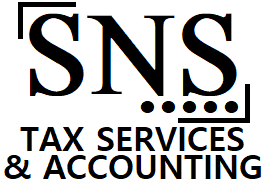    TAX YEARPRIMARY TAXPAYER – 										             2020Full Name: _______________________________________________________________________________________________________________________Social Security Number:__________________________________      Date of Birth: ________________________________________Address:____________________________________________________________________________________________________________City:______________________________________________       State: _____________________     Zip Code: _______________________Daytime Phone:______________________________________         Cell Phone: _______________________________________________Occupation:______________________________________________________           Email:_______________________________________SPOUSE – Full Name: _______________________________________________________________________________________________________________________Social Security Number:__________________________________      Date of Birth: ________________________________________Address:____________________________________________________________________________________________________________City:______________________________________________       State: _____________________     Zip Code: _______________________Daytime Phone:______________________________________         Cell Phone: _______________________________________________Occupation:______________________________________________________           Email:_______________________________________**DID YOU RECEIVE UNEMPLOYMENT IN 2020?			Taxpayer:  Yes [   ] No [   ]	Spouse: Yes [   ]  No [   ]MARITAL STATUS AT END OF 2020	Married [   ]       Married filing separately [   ]       Single [   ]       Widowed [   ]            *If spouse died in 2020, enter date of death: _____________________Are you disabled?							Taxpayer:  Yes [   ] No [   ]	Spouse: Yes [   ]  No [   ]Are you a full-time student?						Taxpayer:  Yes [   ] No [   ]	Spouse: Yes [   ]  No [   ]Do you currently owe the IRS for previous years?			Taxpayer:  Yes [   ] No [   ]	Spouse: Yes [   ]  No [   ]Do you currently owe back State taxes?				Taxpayer:  Yes [   ] No [   ]	Spouse: Yes [   ]  No [   ]Do you currently owe back child support?				Taxpayer:  Yes [   ] No [   ]	Spouse: Yes [   ]  No [   ]Do you currently owe Student Loans?			 		Taxpayer:  Yes [   ] No [   ]	Spouse: Yes [   ]  No [   ]Did you have Gambling Winnings for 2020?				Taxpayer:  Yes [   ] No [   ]	Spouse: Yes [   ]  No [   ]Do you want $3 to go to the Presidential Election Campaign Fund?		Taxpayer:  Yes [   ] No [   ]	Spouse: Yes [   ]  No [   ]DO YOU:  Own home [   ]    Rent [   ]     Other [   ]For Renters Only – Name of Landlord____________________________________________ Landlords Address ___________________________________________Rental Address______________________________________________ Months Rented______________________________________________ Monthly Rent $____________________________________________________**Are you applying for a Refund Advance Loan (as available)	     Yes [   ]       No [   ]DIRECT DEPOSIT INFORMATIONName of Bank: __________________________________________Routing Number: ________________________________________         Account Number: _________________________________